Complex conjugatesExample:Write  in the form Test Your Understanding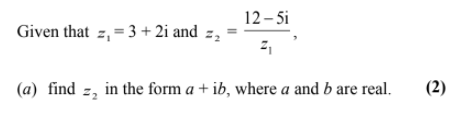 